Anexa A – Noul model de EHIC ‘Drepturile cetăţenilor’ 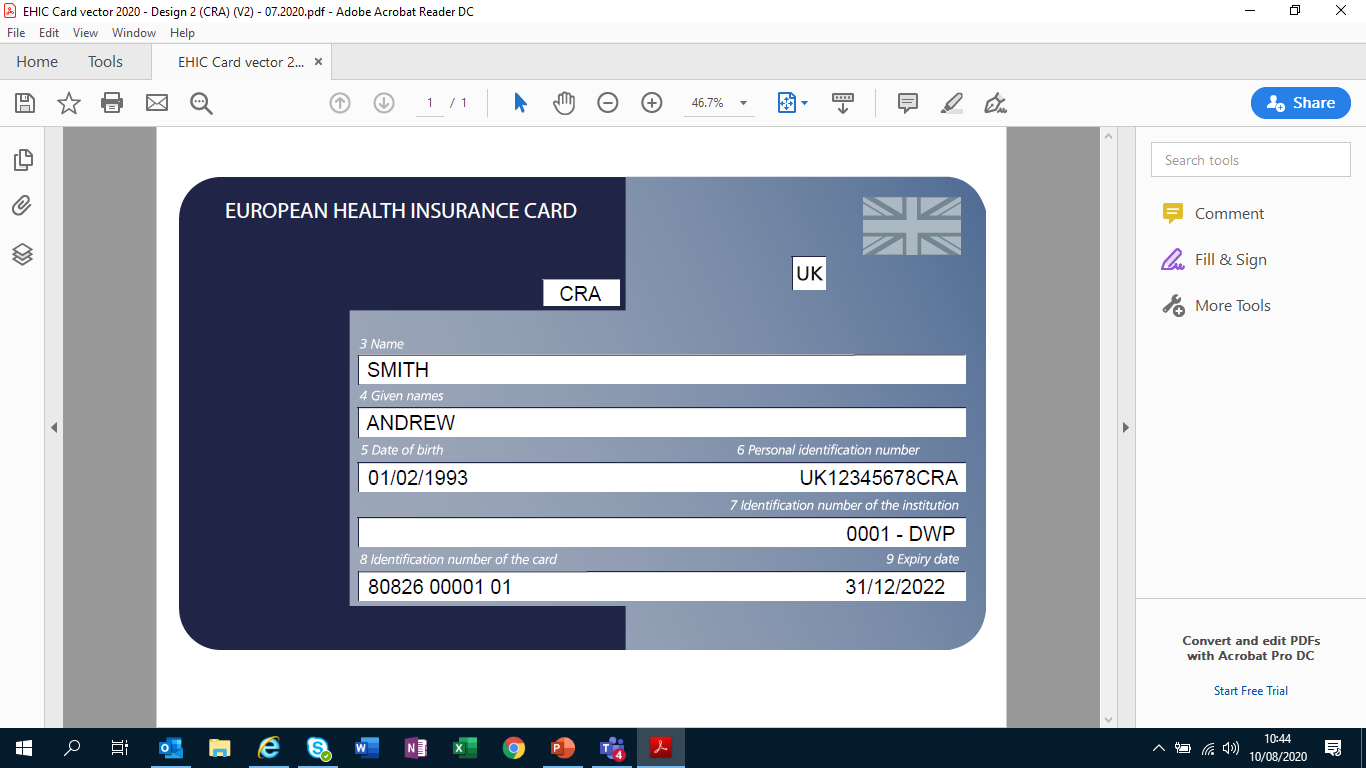 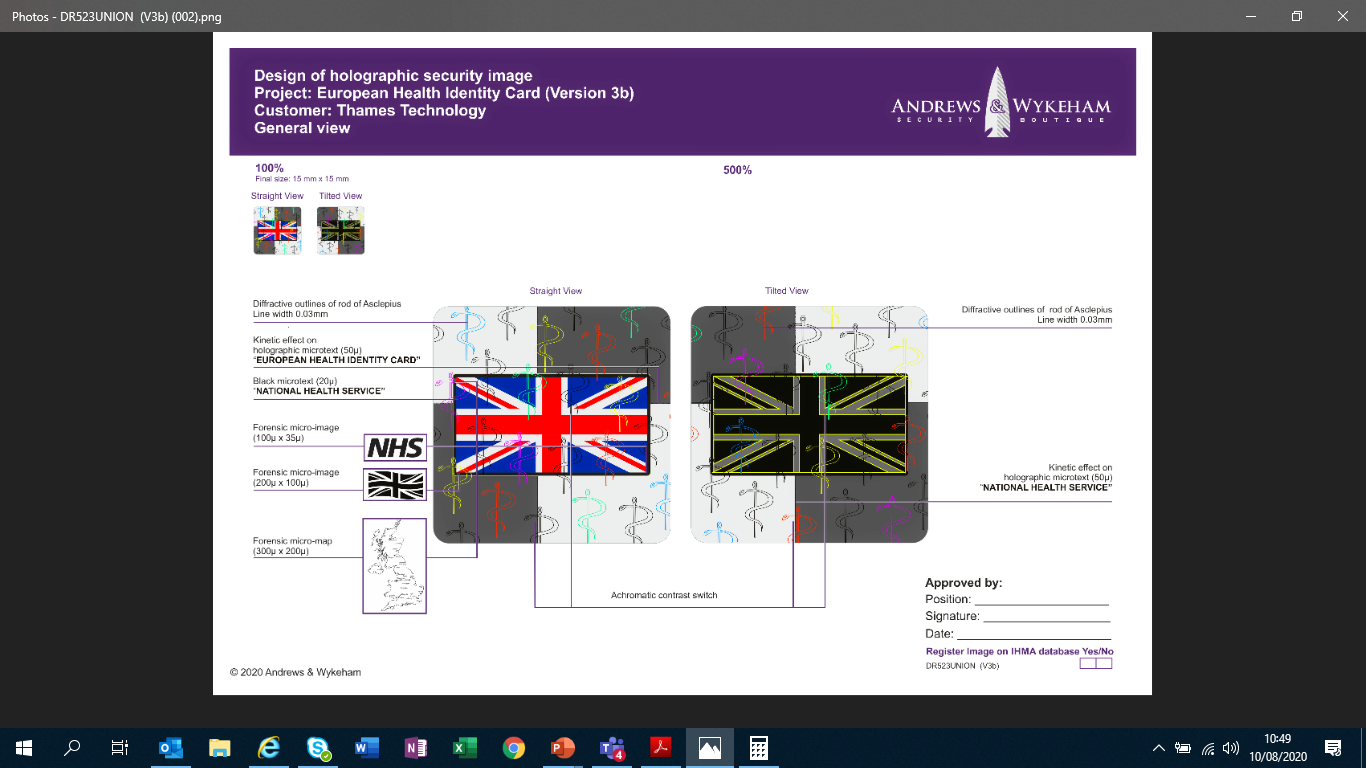 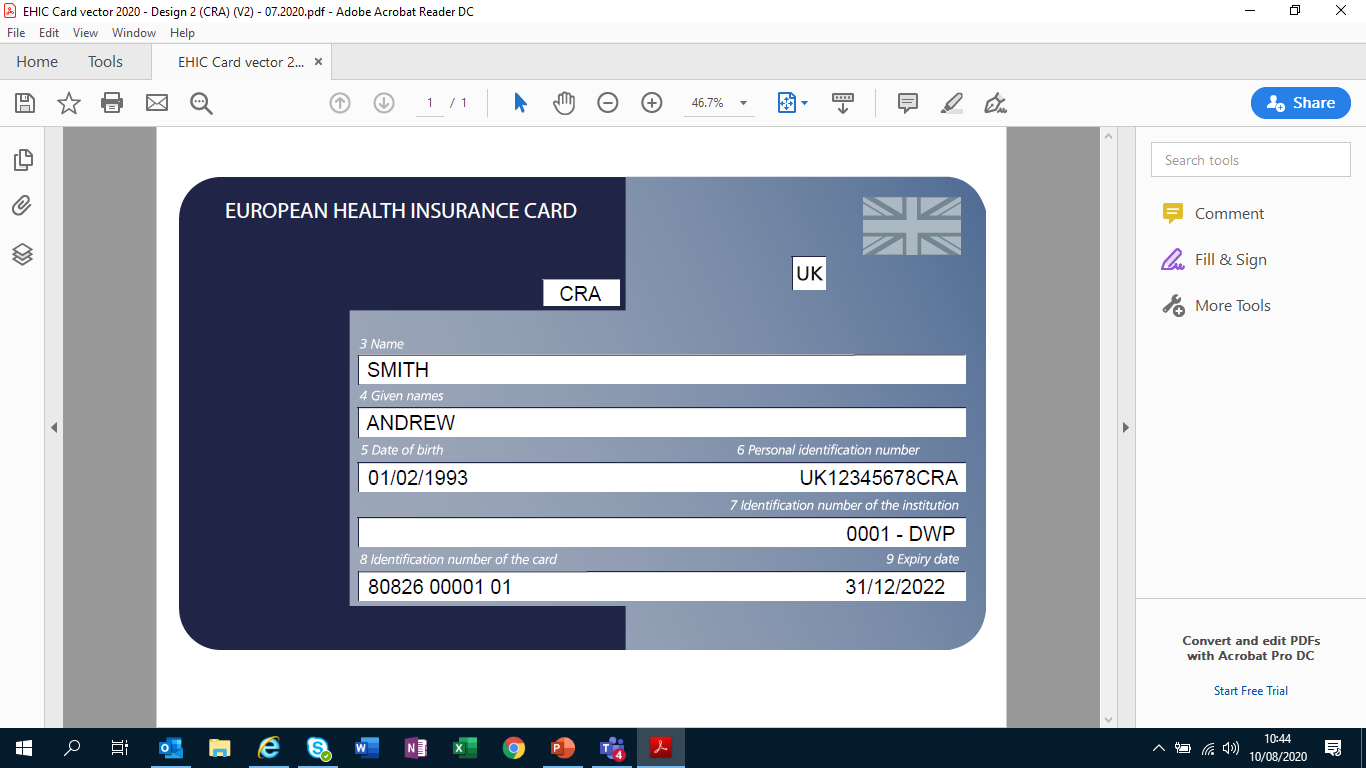 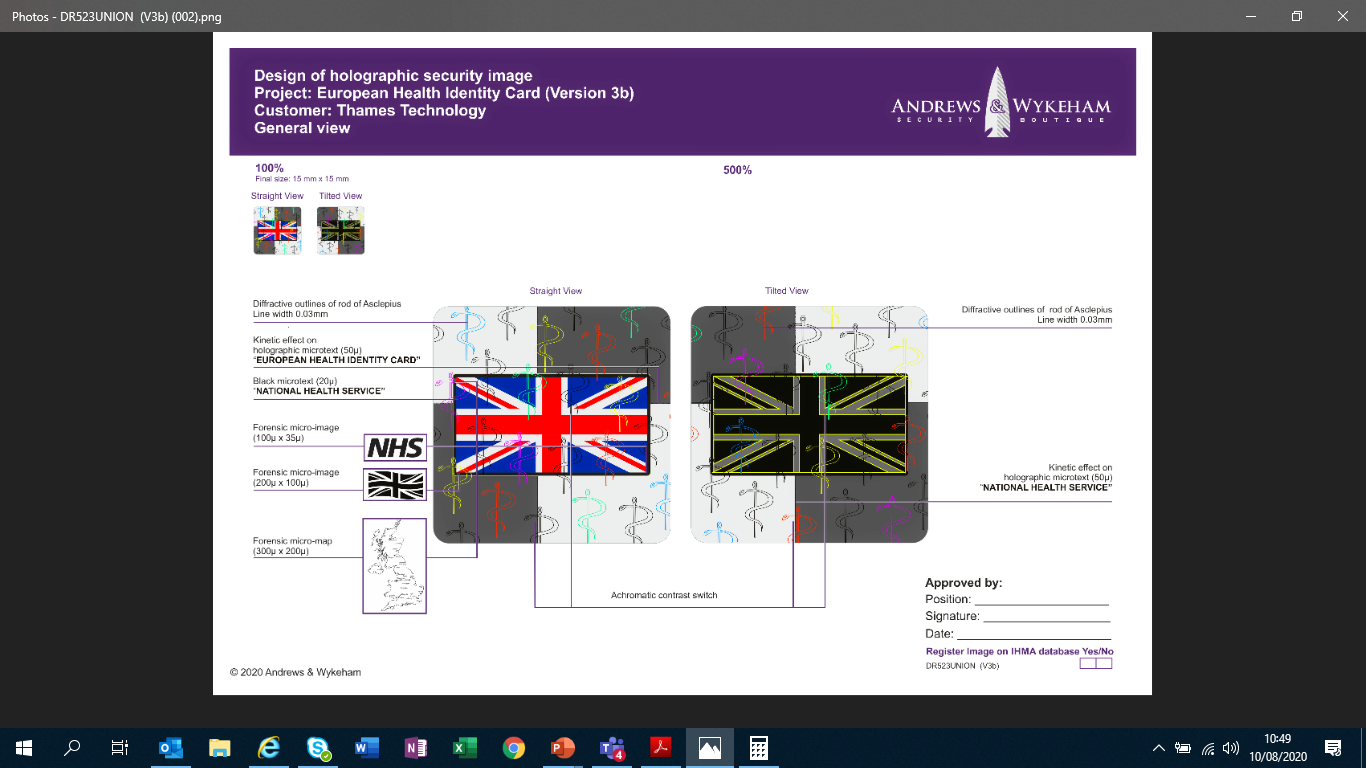 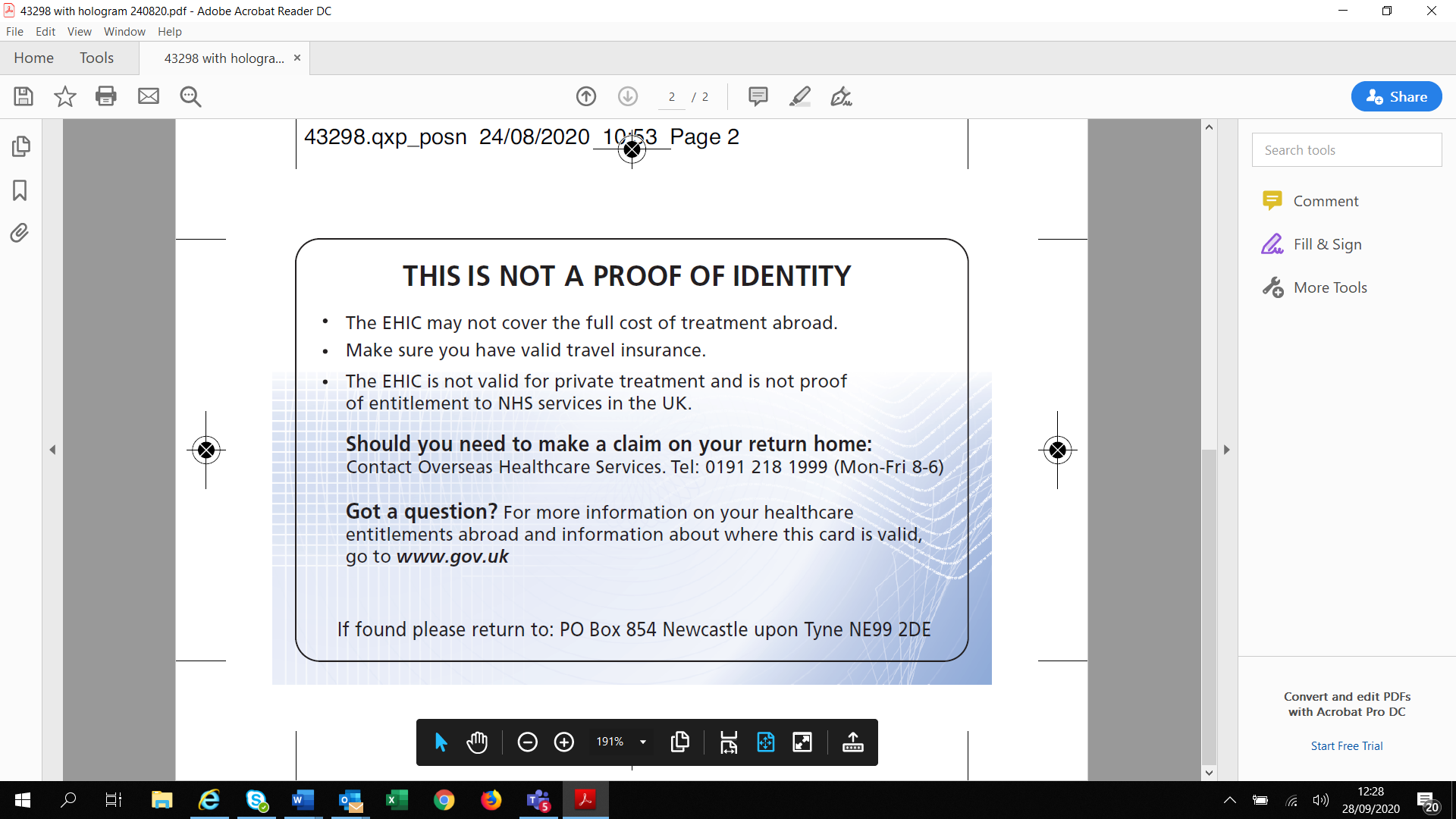 Anexa B – Holograma noului model de EHIC ‘Drepturile cetăţenilor’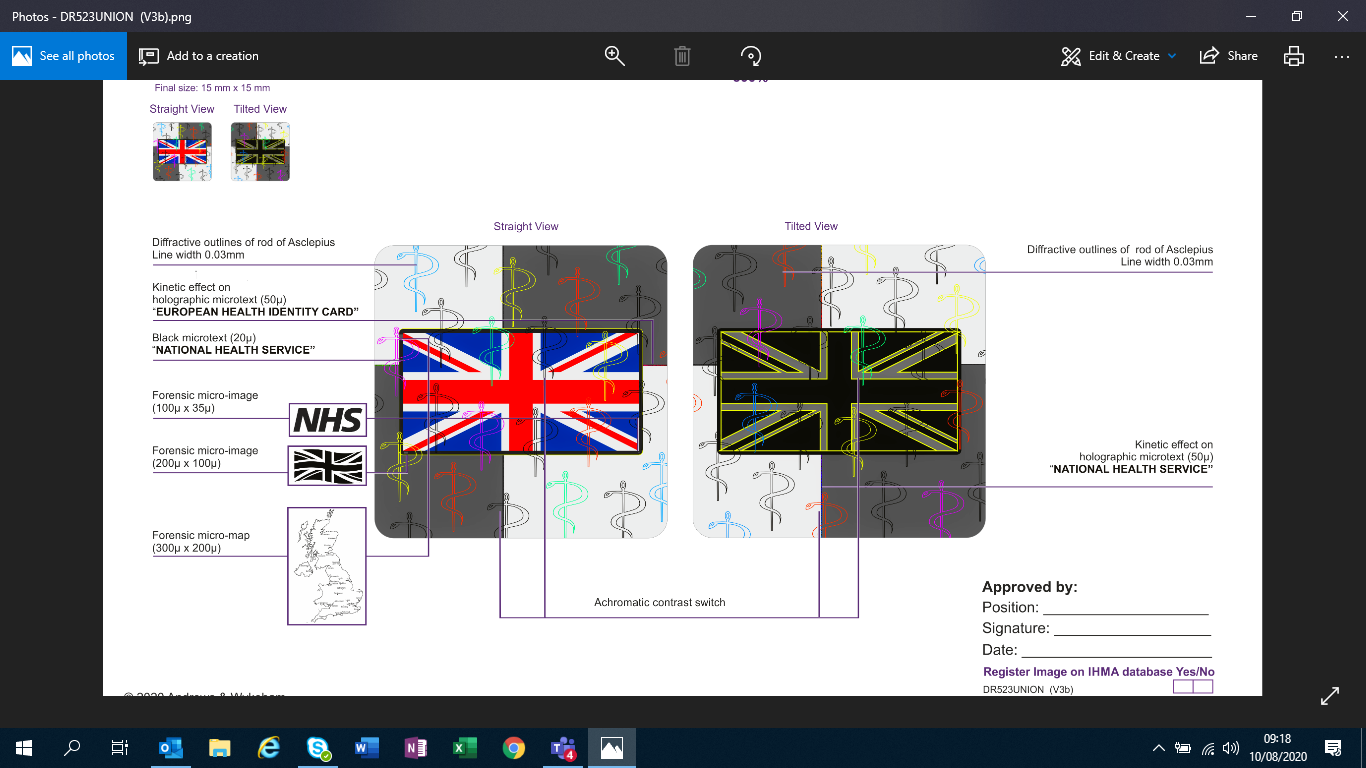 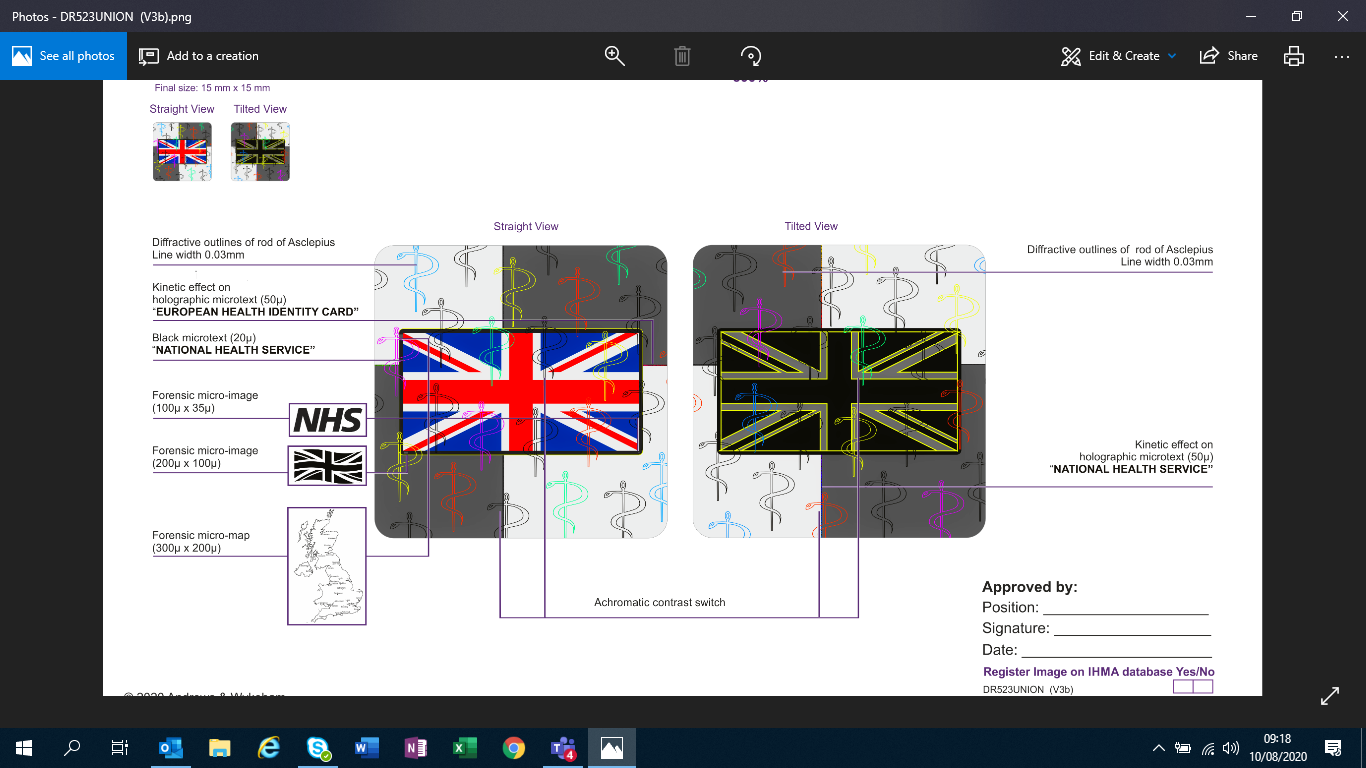 nbbjjj